COMISSÃO DE ADMINISTRAÇÃO E FINANÇAS DELIBERAÇÃO Nº 27/2023 CAF-CAU/GO A COMISSÃO DE ADMINISTRAÇÃO E FINANÇAS - CAF-CAU/GO, reunida ordinariamente em reunião presencial, no dia 20 de novembro  de 2023, no uso das competências que lhe confere o artigo 95 do Regimento Interno do CAU/GO, após análise do assunto em epígrafe: CONSIDERANDO a Resolução CAU/BR nº 200, que dispõe sobre procedimentos orçamentários, contábeis e de prestação de contas a serem adotados pelos Conselhos de Arquitetura e Urbanismo dos Estados; CONSIDERANDO a prestação de contas do período de janeiro a setembro de 2023 apresentada pela empresa de assessoria contábil JC Assessoria Contábil, com Receitas Correntes totais no período tem o valor de R5.176.447,55 (cinco milhões, cento e setenta seis mil, quatrocentos e quarenta e sete reais e cinquenta cinco centavos) e Despesas Correntes de R$3.634.511,65(três milhões, seiscentos e trinta quatro mil e quinhentos e onze reais e sessenta cinco centavos), resultando em superávit orçamentário de R$ R$1.561.551,53(um milhão, quinhentos e sessenta um mil, quinhentos e cinquenta e um reais e cinquenta três centavos).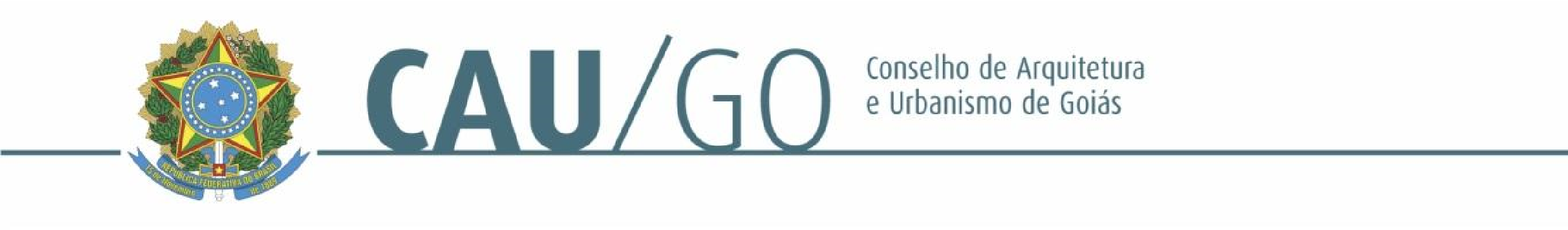 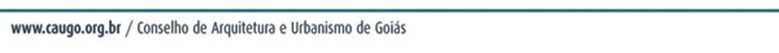 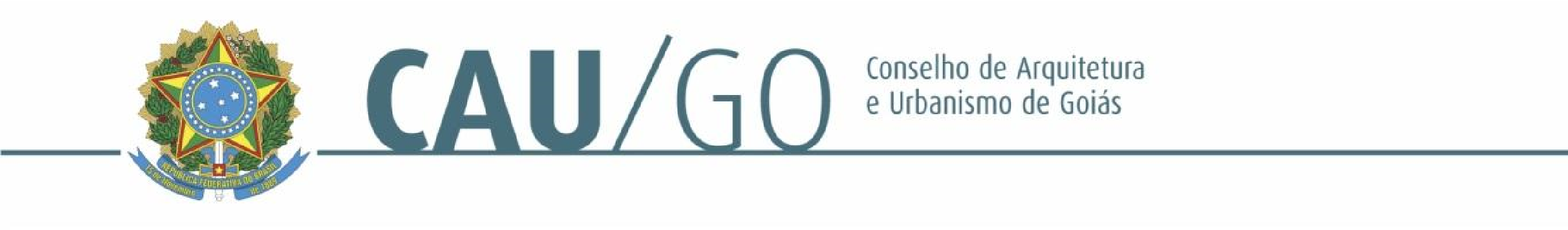 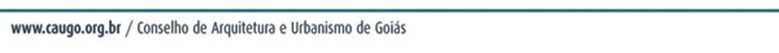 DELIBEROU: 1 - Aprovar a prestação de contas do CAU/GO do período de janeiro a outubro de 2023. 2 - Encaminhar a referida prestação de contas para aprovação no Plenário do CAU/GO.  Goiânia, 20 de novembro 2023. Janaína de Holanda CamiloCoordenadora da CAF120º REUNIÃO ORDINÁRIA DA CAF-CAU/GO Folha de Votação HISTÓRICO DA VOTAÇÃO  Reunião Ordinária da CAF                                                                      Data: 20/11/2023 Matéria em Votação: Prestação de Contas de Janeiro a Outubro de 2023 - CAU/GO  Resultado da Votação: (      ) Sim      (      ) Não    (      ) Abstenções   (     ) Ausências   (      ) Total Ocorrências:  Secretário da Sessão: Guilherme Vieira CiprianoCondução dos Trabalhos:  Janaína de Holanda CamiloJanaína de Holanda CamiloCoordenadora da CAF                                PROCESSO INTERESSADO CAU/GO ASSUNTO PRESTAÇÃO DE CONTAS DE JANEIRO – OUTUBRO 2023 Conselheiro(a)AssinaturaVoto (Favorável / Contra / Abstenção)